           ______________________________________________________________________________423993, РТ, Муслюмовский район. с. Большой Чекмак,  ул. Центральная 1, Bchak.Mus@tatar.ru     тел. (8-85556) 3-10-97ИНН 1629003939,  КПП 162901001, ОГРН 1061687005160, ОКАТО 92242816000 с. Большой Чекмак                                                                                                «09»  декабря  2022г.        ПОСТАНОВЛЕНИЕ № 20«Об утверждении программы комплексного развития системы транспортной инфраструктуры муниципального образования «Большечекмакское сельское поселение»  Муслюмовского муниципального района Республики Татарстан на период 2022-2027 гг. и с перспективой до 2040 года»В соответствии с Федеральным законом от 06.10.2003 г. № 131-Ф3 «Об общих принципах организации местного самоуправления в Российской Федерации», Федеральным законом от 29.12. 2014 № 456-ФЗ «О внесении изменений в Градостроительный кодекс Российской Федерации и отдельные законодательные акты Российской Федерации», Постановлением Правительства Российской Федерации от 25.12.2015 №1440 «Об утверждении требований к программам комплексного развития систем транспортной инфраструктуры поселений, городских округов», Поручением Президента Республики Татарстан Р.Н. Минниханова от 6 июня 2016 года № 326661 -МР «О разработке программы комплексного развития систем транспортной инфраструктуры муниципальных образований», Исполнительный комитет Большечекмакского сельского поселения Муслюмовского муниципального района Республики Татарстан ПОСТАНОВЛЯЕТ:1.Утвердить Программу комплексного развития системы транспортной инфраструктуры Большечекмакского сельского поселения Муслюмовского муниципального района Республики Татарстан на период 2022-2027 гг. и с перспективой до 2040 года. 2.Опубликовать настоящее постановление на официальном сайте Муслюмовского муниципального района.3. Контроль за исполнением настоящего постановления оставляю за собой. Руководитель исполнительного комитета Большечекмакского сельского поселения Муслюмовского муниципального района                     Республики Татарстан                                                                                         Габидуллин И.М.Программакомплексного развития транспортной инфраструктурымуниципального образования  «Большечекмакское сельское поселение» Муслюмовского муниципального района Республики Татарстан на период 2022-2027 года и с перспективой до 2040 года  с.Большой Чекмак 2022 годСОДЕРЖАНИЕПАСПОРТ ПРОГРАММЫ---------------------------------------------------------------------------------------------4ОБЩИЕ СВЕДЕНИЯ----------------------------------------------------------------------------------------------------5ОБШЕСТВЕННЫЙ ТРАНСПОРТ------------------------------------------------------------------------------------7УЛИЧНО-ДОРОЖНАЯ СЕТЬ-----------------------------------------------------------------------------------------8ПРИОРИТЕТЫ РАЗВИТИЯ ТРАНСПОРТНОГО КОМПЛЕКСА--------------------------------------------11ОПТИМИЗАЦИЯ УЛИЧНО-ДОРОЖНОЙ СЕТИ----------------------------------------------------------------15ОРГАНИЗАЦИЯ МЕСТ СТОЯНКИ И ДОЛГОВРЕМЕНОГО ХРАНЕНИЯ ТРАНСПОРТА--------------17СОЗДАНИЕ СИСТЕМЫ ПЕШЕХОДНЫХ УЛИЦ И ВЕЛОСИПЕДНЫХ ДОРОЖЕК: ОБЕСПЕЧЕНИЕ БЕЗБАРЬЕРНОЙ СРЕДЫ ДЛЯ ЛИЦ С ОГРАНИЧЕННЫМИ ВОЗМОЖНОСТЬЯМИ----------------------18ПАСПОРТПРОГРАММЫ КОМПЛЕКСНОГО РАЗВИТИЯ СИСТЕМ ТРАНСПОРТНОЙ ИНФРАСТРУКТУРЫ НА ТЕРРИТОРИИ СТАРОКАРАМАЛИНСКОГО СЕЛЬСКОГО ПОСЕЛЕНИЯ МУСЛЮМОВСКОГО МУНИЦИПАЛЬНОГО РАЙОНА РЕСПУБЛИКИ ТАТАРСТАН ДО 2027 ГОДАНаименованиеПрограмма комплексного развития систем транспортной инфраструктуры Большечекмакского сельского поселения Муслюмовского муниципального района Республики Татарстан до 2027 года.Инициатор проекта (муниципальный заказчик)Исполнительный комитет Большечекмакского сельского поселения Муслюмовского муниципального района.Местонахождение программыРоссия, Республика Татарстан, Муслюмовский муниципальный район, Большечекмакское сельское поселение.Программа комплексного развития систем транспортной инфраструктуры Большечекмакского сельского поселения Муслюмовского муниципального района Республики Татарстан на период до 2027 года разработана на основании следующих документов;В соответствии с Федеральным законом от 29.12. 2014 № 456-ФЗ « О внесении изменений в Градостроительный кодекс Российской Федерации и отдельные законодательные акты Российской Федерации»;Постановлением Правительства Российской Федерации от 25.12.2015 № 1440 «Об утверждении требований к программам комплексного развития систем транспортной инфраструктуры поселений, городских округов»;Поручение Президента Республики Татарстан Р.Н. Минниханова от 6 июня 2016 года № 326661-МР «О разработке программы комплексного развития систем транспортной инфраструктуры муниципальных образований».Программа включает первоочередные мероприятия по созданию и развитию транспортной инфраструктуры, повышению надежности функционирования этих систем и обеспечивающие комфортные и безопасные условия для проживания людей в Большечекмакском сельском поселении Муслюмовского муниципального районаОБЩИЕ СВЕДЕНИЯБольшечекмакское сельское поселение расположено в восточной части Муслюмовского муниципального района, в юго-восточной части РТ. Большечекмакское сельское поселение расположено в восточной части Республики Татарстан, в южной части Муслюмовского муниципального района. Большечекмакское сельское поселение  граничит с Баланнинским, Митряевским, Муслюмовским, Тойгильдинским и Шуганским сельским поселением.В состав Большечекмакского сельского поселения Муслюмовского муниципального района Республики Татарстан   входит: село Большой Чекмак. Общая площадь Большечекмакского сельского поселения  составляет 3550 га, в том числе площадь с. Большой Чекмак – 89,48 га.Расстояние от административного центра Большечекмакского сельского поселения до районного центра составляет 11 км, до республиканского центра (г.Казань) – 400 км.Численность населения Большечекмакского сельского поселения на 1 января 2023 год составила 440 человек.Транспортный комплекс.Внешний транспорт.Внешний транспорт на территории поселения представлен одним видом - автомобильным. В населенном пункте внешний транспорт не имеет больших объемов.Внешний транспорт имеет большое значение с точки зрения сообщения поселения с районными и республиканскими центрами и соседними районными муниципальными образованиями. Всего рядом с  поселением проходит одна автомобильная дорога регионального значения.Автомобильная дорога регионального значения «Муслюмово – Татарский Шуган» пересекает Большечекмакское  сельское поселение с южной стороны.Автомобильная 16 ОП РЗ 16К-0097 дорога относится к четвертой технической категории. Протяженность автомобильной дороги в границах Большечекмакского  сельского поселения Муслюмовского  района составляет 10 км.Таким образом, мероприятиями Программы в части развития внешнего транспорта будут следующие:Учет в территориальном планировании муниципального образования мероприятий по строительству и реконструкции автомобильных дорог местного значения (весь период).Обеспечение резервирования коридоров перспективного строительства автомобильных дорог (весь период).Оказание содействия в выделении земельных участков для развития автомобильных дорог федерального и регионального значения в границах муниципального образования (весь период).Обеспечение соблюдения режима использования полос отвода и охранных зон автомобильных дорог федерального и регионального значения (весь период).Общественный транспорт.Транспорт – важнейшая составная часть инфраструктуры поселения, удовлетворяющая потребности всех отраслей экономики и населения в перевозках грузов и пассажиров, перемещающая различные виды продукции между производителями и потребителями, осуществляющий общедоступное транспортное обслуживание населения. Устойчивое и эффективное функционирование транспорта является необходимым условием для полного удовлетворения потребностей населения в перевозках и успешной работы всех предприятий поселения.Основным и единственным видом пассажирского транспорта поселения является машины. По территории сельского поселения  не проходят  автотранспортные маршруты.Автотранспортные предприятия на территории Большечекмакского сельского поселения отсутствуют.Большинство целевых передвижений в поселении приходится на личный автотранспорт и пешеходные сообщения.Улично-дорожная сеть.Улично-дорожная сеть является основным образующим элементом транспортной, инженерной и социальной инфраструктуры населенных пунктов. Развитие дорожной сети и инфраструктурных объектов в комплексном развитии поселения является одним из наиболее социально-значимых вопросов.65% автомобильных дорог в Большечекмакском сельском поселении имеет щебеночное покрытие.с.Большой Чекмак Ул.Ф.Садриева проходит в западном направлении. Является автомобильной дорогой местного значения. На указанной улице располагается зона частных жилых участков. Протяженность улицы 0,8 км. Ширина проезжей части улицы в красных линиях составляет 6 м. Ул. Дружбы проходит в северном направлении. Является автомобильной дорогой местного значения.   На данной улице располагается частный жилой сектор. Протяженность улицы 0,55 км. Ширина проезжей части улицы в красных линиях составляет 3 м.Ул.Центральная проходит в северном направлении. Является автомобильной дорогой местного значения.   На данной улице располагаются частный жилой сектор, сельский дом культуры, 2 магазина, ФАП, Почта, Исполком Большечекмакского СП. Протяженность улицы 1,6 км. Ширина проезжей части улицы в красных линиях составляет 6 м.Ул.Гагарина проходит в северном направлении. Является автомобильной дорогой местного значения. На указанной улице располагается зона частных жилых участков. Протяженность улицы 0,85 км. Ширина проезжей части улицы в красных линиях составляет 5 м.Ул.Урожайная проходит в восточном направлении. Является автомобильной дорогой местного значения. На указанной улице располагается зона частных жилых участков, школа. Протяженность улицы 0,45 км. Ширина проезжей части улицы в красных линиях составляет 4 м.Ул.М.Джалиля проходит в восточном направлении. Является автомобильной дорогой местного значения. На указанной улице располагается зона частных жилых участков. Протяженность улицы 0,37 км. Ширина проезжей части улицы в красных линиях составляет 4 м.Ул.Кирова проходит в южном направлении. Является автомобильной дорогой местного значения. На указанной улице располагается зона частных жилых участков. Протяженность улицы 0,25 км. Ширина проезжей части улицы в красных линиях составляет 4 м.    Ул.Набережная проходит в южном направлении. Является автомобильной дорогой местного значения. На указанной улице располагается зона частных жилых участков. Протяженность улицы 0,9 км. Ширина проезжей части улицы в красных линиях составляет 5м.   Ул.Молодежная проходит в южном направлении. Является автомобильной дорогой местного значения. На указанной улице располагается зона частных жилых участков. Протяженность улицы 0,3 км. Ширина проезжей части улицы в красных линиях составляет 5м.   Характеристика улично-дорожной сетиБольшечекмакского сельского поселенияМуслюмовского муниципального районаПриоритеты развития транспортного комплекса.Основными приоритетами развития транспортного комплекса муниципального образования должны стать:на первую очередь (2023 г.):расширение основных существующих главных улиц с целью доведения их до проектных профилей;ремонт и реконструкция дорожного покрытия существующей улично-дорожной сети;дальнейшая интеграция в транспортный комплекс Муслюмовского муниципального районаупорядочение улично-дорожной сети в отдельных населенных пунктах поселения, решаемое в комплексе с архитектурно-планировочными мероприятиями;Развитие транспорта на территории муниципального образования должно осуществляться на основе комплексного подхода, ориентированного на совместные усилия различных уровней власти: федеральных, региональных, муниципальных.При планировании развития транспортной системы сельского поселения необходимо учитывать перспективное развитие транспортной системы района и региона в целом. Транспортная система сельского поселения является элементом транспортной системы региона, поэтому решение всех задач, связанных с оптимизацией транспортной инфраструктуры на территории, не может быть решено только в рамках полномочий органов местного самоуправления муниципального образования. Данные в Программой предложения по развитию транспортной инфраструктуры предполагается реализовывать с участием бюджетов всех уровней. Задачами органов местного самоуправления станут организационные мероприятия по обеспечению взаимодействия органов государственной власти и местного самоуправления, подготовка инициативных предложений для органов местного самоуправления Муслюмовского района и органов государственной власти Республики Татарстан по развитию транспортной инфраструктуры.Основные направления развития транспортной инфраструктуры на федеральном уровне определены транспортной стратегией Российской Федерации, утвержденной распоряжением Правительства РФ от 22 ноября 2008 г. N 1734-р.Стратегическая цель развития транспортной системы в соответствии с Транспортной стратегией - удовлетворение потребностей инновационного социально ориентированного развития экономики и общества в конкурентоспособных качественных транспортных услугах.Для создания эффективной конкурентоспособной транспортной системы необходимы 3 основные составляющие:конкурентоспособные высококачественные транспортные услуги;высокопроизводительная безопасная транспортная инфраструктура;транспортные средства, которые необходимы в той мере, в которой они обеспечат конкурентоспособные высококачественные транспортные услуги.Мероприятиями в части развития транспортного комплекса муниципального образования должны стать:Оптимизация улично-дорожной сети.В соответствии с определенными выше приоритетами развития транспортного комплекса сельского поселения проектом Программой предусмотрены нижеописанные мероприятия по оптимизации улично-дорожной сети.Программой даются предложения по формированию сети магистральной улично-дорожной сети в соответствие с нормативами.Основные расчетные параметры уличной сети в пределах сельского населенного пункта и сельского поселения принимаются в соответствии со СП 42.13330.2011 «Градостроительство. Планировка и застройка городских и сельских поселений».В основу построения улично-дорожной сети положена идея увеличения числа связей между существующими и планируемыми районами села и включение улично-дорожной сети села в автодорожную систему региона.В соответствии с уровнем в иерархии улиц должен быть выполнен поперечный профиль каждой из них.В проекте генерального плана приведены проектируемые поперечные профили улиц и дорог населенного пункта. Поперечные профили, приведенные в составе текстовых материалов, и схемы развязок, приведенные на основном чертеже, рассматриваются как регламентирующие положения при проведении дальнейших работ по планировке территории, проектированию дорог и могут уточняться. Неизменными должны остаться ширина проезжих частей, типы развязок и основные направления движения. При подготовке комплексной транспортной схемы муниципального образования эти поперечные профили и схемы развязок могут быть откорректированы.Классификация поселковых улиц и дорог отображена в графической части проекта («Карта развития транспортной инфраструктуры» материалов по обоснованию). Маркировка поперечных профилей приведена на той же схеме.При проектировании улиц и дорог в районах нового жилищного строительства необходимо соблюдать проектную ширину улиц в красных линиях, что позволит избежать в дальнейшем реализации дорогостоящих мероприятий по изъятию земельных участков и сноса объектов капитального строительства с целью расширения улиц. Проектируемые улицы должны размещаться таким образом на рельефе, чтобы было выполнено требование соблюдения нормативных уклонов. Необходимо уделять особое внимание проектированию и строительству основных улиц в условиях наличия сложных геоморфологических факторов.Оптимизация улично-дорожной сети Большечекмакского сельского поселенияПрограммой предлагается формирование на территории Большечекмакского сельского поселения системы основных улиц.Основные улицы формируют планировочный каркас населенного пункта, по ним осуществляются основные связи между различными частями населенного пункта, движение общественного транспорта.Основными улицами в жилой застройке на расчетный срок станут:- улица  Центральная,  - улица  Ф.Садриева,  - улица  Молодежная,  - улица  Набережная,  - улица Гагарина, Предлагается упорядочение системы жилых улиц и проездов, необходимо выравнивание красных линий, создание систем уличного озеленения и освещения.Для основных улиц населённого пункта в первоочередном порядке выполняются мероприятия по реконструкции, благоустройству, расширению и т.д.Организация мест стоянки и долговременного хранения транспорта.Хранение автотранспорта на территории поселения осуществляется, в основном, в пределах участков предприятий и на придомовых участках жителей поселения.Гаражно-строительных кооперативов в поселении нет.В дальнейшем необходимо предусматривать организацию мест стоянок автомобилей возле зданий общественного назначения с учетом прогнозируемого увеличения уровня автомобилизации населения.Предлагается упорядочение системы жилых улиц и проездов, необходимо выравнивание красных линий, создание систем уличного озеленения и освещения.Предполагается, что ведомственные и грузовые автомобили будут находиться на хранении в коммунально-складской и агропромышленной зоне поселения. Постоянное и временное хранение легковых автомобилей населения предусматривается в границах приусадебных участков.Мероприятия, выполнение которых необходимо по данному разделу:Обеспечение административными мерами устройства необходимого количества парковочных мест в соответствии с проектной вместимостью зданий общественного назначения на участках, отводимых для их строительства (весь период);Строительство автостоянок около объектов обслуживания (весь период);Организация общественных стоянок в местах наибольшего притяжения (первая очередь – расчетный срок).Создание системы пешеходных улиц. Обеспечение без барьерной среды для лиц с ограниченными возможностями.Для поддержания экологически чистой среды, при небольших отрезках для корреспонденции, на территории населенных пунктов Программой предусматривается система пешеходных улиц.Программой поселения предусматривается создание без барьерной среды для мало мобильных групп населения. С этой целью при проектировании общественных зданий должны предъявляться требования по устройству пандусов с нормативными уклонами, усовершенствованных покрытий тротуаров и всех необходимых требований, отнесенных к созданию без барьерной среды.Мероприятия по данному разделу:Формирование системы улиц с преимущественно пешеходным и движением (расчетный срок - перспектива);Обеспечение административными мерами выполнения застройщиками требований по созданию без барьерной среды (весь период).РЕСПУБЛИКА ТАТАРСТАНИСПОЛКОМ  БОЛЬШЕЧЕКМАКСКОГО СЕЛЬСКОГО ПОСЕЛЕНИЯ МУСЛЮМОВСКОГО МУНИЦИПАЛЬНОГО РАЙОНА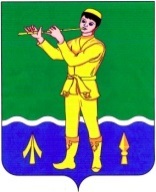 ТАТАРСТАН РЕСПУБЛИКАСЫ МӨСЛИМ МУНИЦИПАЛЬ РАЙОНЫ ОЛЫ ЧАКМАК АВЫЛ ЖИРЛЕГЕ БАШКАРМА КОМИТЕТЫ № п/пНаименование улицыПротяженность, мШирина проезжей части, мОбъекты, которые на улице расположеныОбъекты, которые на улице расположеныс.Большой Чекмакс.Большой Чекмакс.Большой Чекмакс.Большой Чекмак1ул.Ф.Садриева8006-частный жилой сектор;-частный жилой сектор;2ул.Дружбы5503-частный жилой сектор;-частный жилой сектор;3ул. Центральная16006-- частный жилой сектор; - общественный центр;- 2 магазина- ФАП;- -Почта;- СДК;-Исполком Большечекмакского СП;- детская площадка;-мечеть;-- частный жилой сектор; - общественный центр;- 2 магазина- ФАП;- -Почта;- СДК;-Исполком Большечекмакского СП;- детская площадка;-мечеть;4ул.Гагарина8505-частный жилой сектор;-частный жилой сектор;5ул.Урожайная4504-частный жилой сектор;-частный жилой сектор;6ул.М.Джалиля3703-частный жилой сектор;-частный жилой сектор;7ул.Кирова2504-частный жилой сектор;-частный жилой сектор;8ул.Набережная9005-частный жилой сектор;-частный жилой сектор;9ул.Молодежная3005-частный жилой сектор;- школа;-частный жилой сектор;- школа;Наименование  мероприятияМестонахождение объектаСроки реализацииПроведение паспортизации и инвентаризации автомобильных дорог местного значения, определение полос отвода, регистрацияземельных участков, занятых автодорогами местного значенияБольшечекмакское сельское поселение2022-2027Инвентаризация с оценкой техническогосостояния всех инженерных сооружений на автомобильных дорогах и улицах поселения определение сроков и объемов необходимой реконструкции или нового строительстваБольшечекмакское сельское поселение2022-2027Разработка и принятие муниципальной целевой программы поэтапного строительства и реконструкции улиц в населенных пунктахмуниципального образования на основе решений программы.Большечекмакское сельское поселение2022-2027Утверждение перечня автодорог местного значения в соответствии с классификацией автодорог.Большечекмакское сельское поселение2022-2027Разработка и осуществление комплекса мероприятий по безопасности дорожногодвижения, решаемых в комплексе с разработкой документации по планировке территорийБольшечекмакское сельское поселение2022-2027Реконструкция, ремонт, устройство твердого покрытия на улицах населенных пунктовБольшечекмакское сельское поселение2022-2027Комплексное строительство дорог и тротуаровпри освоении новых территорий для жилищного и промышленного строительстваперспективаОборудование остановочных площадок и установка павильонов для общественного транспортаБольшечекмакское сельское поселениеперспектива